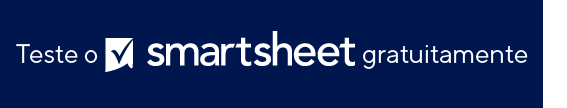 TERMO DE ABERTURA DE PROJETO SIX SIGMA PARA AVIAÇÃO EXEMPLO DE MODELO 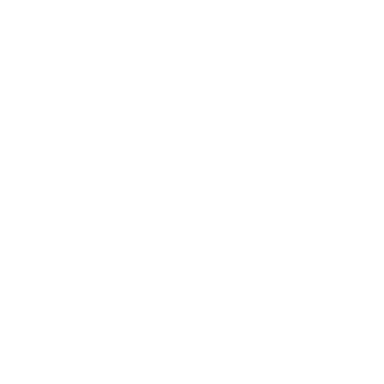 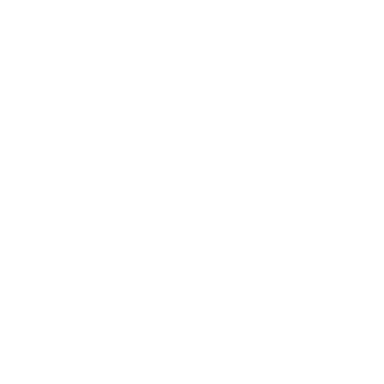 INFORMAÇÕES GERAIS DO PROJETOVISÃO GERAL DO PROJETOESCOPO DO PROJETOCRONOGRAMA PROVISÓRIORECURSOSCUSTOSBENEFÍCIOS E CLIENTESRISCOS, RESTRIÇÕES E PRESSUPOSTOSNOME DO PROJETONOME DO PROJETONOME DO PROJETOGERENTE DO PROJETOPATROCINADOR DO PROJETOMelhoria no processo Six Sigma para aviaçãoMelhoria no processo Six Sigma para aviaçãoMelhoria no processo Six Sigma para aviaçãoE-MAILE-MAILTELEFONEUNIDADE ORGANIZACIONALUNIDADE ORGANIZACIONAL000-000-0000GREEN BELTS ATRIBUÍDOSDATA DE INÍCIO ESPERADADATA DE CONCLUSÃO ESPERADA00/00/000000/00/0000BLACK BELTS ATRIBUÍDOSECONOMIA ESPERADACUSTOS ESTIMADOSUS$ 237.750US$ 184.900PROBLEMA OU QUESTÃO Programa de voucher para companhias aéreasOBJETIVO DO PROJETOO programa existente não converte com precisão os vouchers concedidos em passagens aéreas para os clientes. Como resultado, os clientes enfrentaram duas situações: um longo tempo de espera ao telefone para corrigir o voucher incorreto e um grande período de espera para resgatar o voucher dentro do prazo estabelecido. Em 37% dos casos, os clientes tiveram que fazer um acompanhamento pelo serviço de atendimento ao cliente, enfrentando um tempo médio de espera de 45 minutos por ligação.CASO DE NEGÓCIODesde 2030, a Big Sky Air usa um programa de vouchers para voos cancelados. Essa estratégia internacional foi bem-sucedida em atender à demanda por uma mudança rápida no setor. Desde 2031, a empresa vem testando um programa para substituir o sistema inicial de vouchers de bilhetes, cujas falhas de procedimento impediram o resgate de vouchers de passageiros, causando assim uma diminuição na satisfação do cliente. Há um argumento para implementar uma estrutura melhor e expandir o programa-piloto em fases, a fim de gerar um crescimento de receita substancial. METAS/MÉTRICASA Big Sky ampliará seu programa-piloto de revisão de vouchers até o final do ano fiscal de 2032. Nossos critérios de sucesso são os seguintes: uma redução de 35% nas ligações relacionadas a problemas com vouchers de clientes. (Vamos calcular essa porcentagem com base na coleta de dados de call center). Os 2% restantes dos problemas dos clientes com o programa de vouchers terão um tempo médio de espera de menos de 15 minutos.RESULTADOS ESPERADOSDENTRO DO ESCOPO O programa de vouchers da Big Sky Air, o processo de implementação da plataforma e os call centers de atendimento ao cliente FORA DO ESCOPOVendas, vouchers iniciados por passageiros e emissão de bilhetes sem interrupções MARCO-CHAVEINÍCIOTÉRMINOFormar equipe de projeto/Análise preliminar/EscopoFinalizar o planejamento do projeto/Termo de abertura/InícioRealizar a fase de definiçãoRealizar a fase de mediçãoRealizar a fase de análiseRealizar a fase de melhoriaRealizar a fase de controleElaborar o relatório de resumo e encerrar o projetoEQUIPE DE PROJETORECURSOS DE APOIONECESSIDADES ESPECIAISTIPO DE CUSTONOMES DE FORNECEDORES/MÃO DE OBRANOMES DE FORNECEDORES/MÃO DE OBRATAXAQTD.VALORMão de obraUS$ 150,00200 US$ 	30.000,00 Mão de obraUS$ 200,00100 US$ 	20.000,00 Mão de obraUS$ 350,0050 US$ 	17.500,00 Mão de obraUS$ 85.000,001 US$ 	85.000,00 Mão de obraUS$ 4.850,003 US$ 	14.550,00 SuprimentosUS$ 17.850,001 US$ 	17.850,00 TOTAL DE CUSTOSTOTAL DE CUSTOS US$ 	184.900,00 PROPRIETÁRIO DO PROCESSOPRINCIPAIS PARTES INTERESSADASCLIENTE FINALBENEFÍCIOS ESPERADOSTIPO DE BENEFÍCIOBASE DA ESTIMATIVABASE DA ESTIMATIVABASE DA ESTIMATIVAVALOR ESTIMADO DO BENEFÍCIORedução de custos específicos US$ 	25.000,00 Aumento de receitas US$ 	92.500,00 Maior produtividade (leve) US$ 	17.500,00 Melhor conformidade US$ 	12.000,00 Melhor tomada de decisões US$ 	18.500,00 Menos manutenção US$ 	26.000,00 Outros custos evitados US$ 	46.250,00 BENEFÍCIO TOTAL US$ 	237.750,00 RISCOSRESTRIÇÕESPRESSUPOSTOSELABORADO PORCARGODATAAVISO DE ISENÇÃO DE RESPONSABILIDADEQualquer artigo, modelo ou informação fornecidos pela Smartsheet no site são apenas para referência. Embora nos esforcemos para manter as informações atualizadas e corretas, não fornecemos garantia de qualquer natureza, seja explícita ou implícita, a respeito da integridade, precisão, confiabilidade, adequação ou disponibilidade do site ou das informações, artigos, modelos ou gráficos contidos no site. Portanto, toda confiança que você depositar nessas informações será estritamente por sua própria conta e risco.